STATE PUBLIC CHARTER SCHOOL AUTHORITY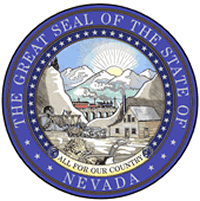 2018 CHARTER SCHOOL EXPANSION AMENDMENT REQUESTSchools Requesting to Serve Additional Students in New Grade Levels for the Fall of 2019 and Beyond
Amendment Requests Due October 1 - October 15, 2018 Introduction Dear Charter School Governing Body, On behalf of the State Public Charter School Authority and our 31,000 incredible students, we thank you for your interest in amending your written charter or charter contract to expand a high-performing school in Nevada to serve additional students on your current campus or campuses.  We understand the tremendous amount of work and commitment required to expand a quality school and achieve operational excellence across multiple sites while maintaining fidelity to your mission, vision, and academic model.   The development and release of this Amendment Request format reflects the sweeping education reforms adopted during the 2015 Legislative Session and our recognition of the opportunities and challenges that many of our operators have faced as they have grown their schools.  Charter schools are often large, complex public entities which may serve thousands of students and employ hundreds of staff.  The 2015 Legislature recognized this reality and requires that an authorizer review the track record of the charter school with relation to academic, financial, and organizational performance and determine whether the school has the capacity to serve additional students with a high degree of quality and consistency across all domains.  We have designed this process to allow governing bodies and leadership teams to assist in this process through an evaluation of their own capacity and determine where they will need to invest additional resources to ensure success.  As with all submissions to the State Public Charter School Authority, this amendment request is intended to be a document which is the result of deep, thoughtful engagement by the governing body and staff employed by the school.  While the Authority acknowledges and appreciates the contribution of vendors and contractors, including education management organizations, to the growth and vitality of the state’s charter school movement, it is important to emphasize that the sole legal accountability for the promises and commitments made by the school to students, parents, families, the surrounding community, and to the people of Nevada and their authorized representative, the State Public Charter School Authority, lies with the governing body of the school and it’s direct, authorized employees.  The SPCSA is committed to quality in every aspect of our operation, and we firmly believe that quality authorizing leads to quality schools.  We are committed to granting expansion amendments only to those schools who clearly demonstrate the academic track record and financial and operational capacity and business planning necessary to govern and operate high-performing networks of schools.  We particularly welcome amendment requests from schools that seek to serve at risk students in our urban core, develop intentionally diverse populations in our growing suburbs, and the underserved populations of our rural and Native American communities.    Our statutory responsibility compels us to provide our students and families with the very best options the charter community can provide.  We are confident that we have created a demanding, thorough, and transparent amendment request and review process. As you complete your amendment request, please feel free to contact our team with any questions.  Again, thank you for your interest in recommitting to this vital work and investing more of your time and talents in our effort to build and deliver a high quality public school option to every student in Nevada. Sincerely, Patrick J. GavinExecutive DirectorInstructionsOPERATOR APPLICANT INSTRUCTIONSSpecificationsNotices of Intent to Apply for an Expansion Amendment to Add Additional Grades are due 45 days prior to the date of submission.  As R089-16A requires that amendments be submitted between October 1 and October 15 and between October 1 and October 15, notices of intent are due to the Authority no later than March 1 and September 1 of each year.  Please do not include the Cover Page, Section II: Introduction, or Section III: Instructions sections of this document.  The first real page of your document, following any unnumbered cover page you may choose to add, should be the Executive Summary.  It is the responsibility of the applicant to ensure that the content is complete, detailed, and easily understood and followed by reviewers; external experts; and parents, families, and the general public.  This request may be completed with responses following each question (e.g., the questions following the headings Parent and Community Involvement, Driving for Results, Human Resources, etc.).  Please leave the text of the question in the document to facilitate review and public transparency.All narrative elements of the application must be typed with 1-inch page margins and 11-point Cambria font, single-spaced.  All headings must be in 11, 12, or 14 point Cambria font.Tables may be in either 11 or 10 point Cambria font.  Each major section (Executive Summary, Meeting the Need, Academic Plan, etc.) must begin on a separate page, as indicated in the RFP document.   All pages must be consecutively numbered in the footer, including all attachments.The table of contents must identify the page number of each major section of the narrative and each required attachment.  Schools are encouraged to utilize Microsoft Word’s cross-referencing features to allow for automatic updates to page numbers within the document for any element discussed in more than one section.  Simply referring reviewers to content in another section or expecting reviewers to seek out and infer an answer from information which may or may not be found in an attachment is unacceptable and will be deemed unresponsive.  Petitioners are expected to exercise appropriate judgement in balancing responsiveness with excessively duplicative content.  It is highly advisable to answer the question posed and refer the reviewer to additional contextual information that will inform review with transitional and referential phrases such as “As discussed in greater detail in the Section __ beginning on page __, the school will...” and “Reviewers seeking more information on ___ may wish to refer to the section labeled ___ beginning on page ___.  More specifically, the school will...”  References and citations should be placed in the footer.  The name of each major section and attachment, e.g. “Attachment 1,” etc. must be placed in the footer to facilitate easy review and navigation of the materials.  Bookmarking of individual sections and attachments in Acrobat is strongly encouraged to enhance readability and facilitate a thorough review.Applicants are reminded that all requests for facilities or enrollment expansion amendments are public records and are posted on the SPCSA web site.  Once a request is approved, it is expected that the complete charter application and the approved amendments will be posted on the school’s web site or will otherwise be made available via electronic means upon request from any member of the public.  State regulations and federal law require that all submissions are compliant with accessibility standards as set forth in section 508 of the Rehabilitation Act.  To ensure the broadest range of accessibility for public documents, the SPCSA strongly encourages applicants to consult the Accessibility Guidance offered by our peer authorizer, the Massachusetts Department of Elementary and Secondary Education:  http://www.doe.mass.edu/nmg/MakingAccessibleDocuments.pdf and http://www.doe.mass.edu/nmg/accessibility.html.   Schools are encouraged to use Microsoft Word’s styles features (http://shaunakelly.com/word/styles/stylesms.html) to increase compliance with accessibility requirements.  Styles permit users to manage formatting, provide for bookmarking and cross-referencing, and facilitate the generation of the table of contents and other features through the heading styles functionality.  Note that submissions that do not comply with these accessibility standards will be rejected.  If a particular question does not apply to your team or application, simply respond with an explanatory sentence identifying the reason this question is not applicable to your school AND including the term “not applicable” within the sentence.All questions, including those identified as “Not Applicable” and tables not utilized must be left in the document.  Tables which are accompanied with directions permitting the school to modify the number of rows and to customize the designated content may be changed as indicated.Applicants MUST submit amendment requests electronically in Epicenter, the statewide document management center for school submissions to the State Public Charter School Authority.  All documents, other than budget documents and data submissions better suited to Excel, must be submitted as accessible PDF documents. All PDF documents, other than those individual pages containing signatures or facilities documentation, which must be remediated with fully compliant auto text to ensure accessibility to persons with disabilities, must be submitted as converted (not scanned) documents.  The following is a list of attachments to accompany the application:Attachments Necessary to Assess Compliance A letter of transmittal signed by the Board chair formally requesting the amendment and identifying each of the elements to be submitted in support of the request.  This letter may also be used to request a good cause exemption from the timelines required under R089-16A. (Upload as Remediated PDF)Agenda for Board Meeting Where Board Voted to Request an Amendment to Add Additional Grades, Expand Enrollment, or Occupy a New or Additional Facility (Upload as Remediated PDF)Draft or Approved Minutes for Board Meeting Where Board Voted to Request an Amendment to Add Additional Grades and Expand Enrollment (Upload as Remediated PDF)If a facility has been identified, the physical address of the facility and supporting documentation verifying the location, including the Assessor’s Parcel Number and a copy of the Assessor’s Parcel Map for the proposed facility OR, if a facility has not been identified, a discussion of the desired community of location and the rationale for selecting that community AND an assurance that the school will submit such documentation for review and approval prior to acquisition of any facility in compliance with NAC 386.3265  (Upload as Remediated PDF)If a facility has been identified, a copy of the proposed purchase and sale agreement or a copy of the proposed lease or rental agreement OR a narrative explaining the rationale for the budgeted cost of acquisition of an owned or leased facility AND an assurance that the school will submit such documentation for review and approval prior to acquisition of any facility in compliance with NAC 386.3265 (Upload as Remediated PDF)If a facility has been identified, a copy of the floor plan of the facility, including a notation of the size of the facility which is set forth in square feet OR, if a facility has not been identified, a discussion of the general specifications to be utilized during the facility search, including approximate square footage AND an assurance that the school will submit such documentation for review and approval prior to acquisition of any facility in compliance with NAC 386.3265 (Upload as Remediated PDF)If a facility has been identified, the name, address, and full contact information  of the current owner of the facility and any proposed landlord and a disclosure of any relationship between the current owner or landlord and the school, including but not limited to any relative of a board member or employee within the third degree of consanguinity or affinity and any connection with an educational management organization, foundation, or other entity which does business with or is otherwise affiliated with the school OR a description of the process and resources the school will use to identify a facility AND an assurance that the school will submit such information for review and approval prior to acquisition of any facility in compliance with NAC 386.3265 (Upload as Remediated PDF)Full Certificate of Occupancy OR a detailed construction project plan and timeline, including a Gannt chart, identifying all facility development activities necessary to obtain a full certificate of occupancy prior to the first day of school AND documentation of the inspection and approval processes and timelines for the state, municipal, or county agencies which will issue the Certificate of Occupancy, including a discussion of whether such agencies issue temporary or conditional approvals and a copy of the standard form documentation that the sponsor can consult in such circumstances to confirm compliance with NAC 386.3265 (Upload as Remediated PDF)Documentation demonstrating that the proposed facility meets all applicable building codes, codes for the prevention of fire, and codes pertaining to safety, health and sanitation OR a detailed construction project plan and timeline, including a Gannt chart, identifying all facility development activities necessary to obtain all such code approvals prior to the first day of school AND documentation of the inspection and approval processes and timelines for the state, municipal, or county agencies which will conduct all code inspections, including a discussion of whether such agencies issue temporary or conditional approvals and a copy of the standard form documentation that the sponsor can consult in such circumstances to confirm compliance with NAC 386.3265. (Upload as Remediated PDF)Documentation demonstrating the governing Body has communicated with the Division of Industrial Relations of the Department of Business and Industry regarding compliance with the federal Occupational Safety and Health Act (OSHA) in compliance with NAC 386.3265 (Upload as Remediated PDF)Attachments Necessary to Assess School CapacityLetters of Community Support/Partnership (preferably PDF conversion but may be scanned to PDF and remediated to comply with Section 508 of the Rehabilitation Act)Evidence of Parental Support Sufficient to Fully Enroll Requested Grades: http://CharterSchools.nv.gov/uploadedFiles/CharterSchoolsnvgov/content/Grocers/Charter-School-Parent-Petition-Add-New-Grades.docx (upload as PDF—will not be published online due to presence of Personally Identifiable Information)Curriculum Alignment and Scope and Sequence: http://CharterSchools.nv.gov/uploadedFiles/CharterSchoolsnvgov/content/Grocers/Alignment-Template.xlsx (Excel)School Marketing Plan: http://charterschools.nv.gov/uploadedFiles/CharterSchoolsnvgov/content/Grocers/Community-Marketing-Plan-Template.doc (Upload as remediated PDF)Operational execution plan (PDF)Budget narrative (PDF)Financial Plan (Excel)For schools which replicate an EMO or CMO model from another state which do not yet have Nevada performance data:  school performance data sheet and data from network’s state assessments demonstrating that the Nevada school is performing at a level similar to schools in other geographies.  Please also provide historical financial documents for the entity including audited financial records for the entity and, if any of the schools operated by the management organization are technically separate entities, audited financials for each such school as well as any other campus by campus financial evaluations conducted by charter school authorizers.  At least three years of school financial audits are required for any school operating for three years or longer.  This may be provided in the format of your choosing. (Upload as Remediated PDF)School Data Worksheet for Replication Schools (Excel)Review all elements of your request for completeness before submitting.  Incomplete requests will not be accepted, and schools are not able to amend, revise, or supplement their request after it has been submitted unless the SPCSA, at its sole discretion, requests additional information or the SPCSA board votes to reject the request and the applicant chooses to resubmit a revised request at a later date.Schools are strongly encouraged to maintain final Microsoft Word versions of all written materials.  In the event that a school elects to resubmit a request with additional content and documentation, the school will be expected to use the Track Changes function to identify any additions or deletions to the application.  Specific format requirements for such resubmissions will be furnished to applicants upon request.Eligibility RequirementsTo be eligible to submit an expansion amendment in the Fall 2018 enrollment expansion amendment cycle, a school must be in good standing in all three domains of the Authority’s academic, financial, and organizational performance frameworks and it must not be considered a low-performing school or otherwise ineligible according to any definition set forth in law or regulation.  Ineligible schools include, but are not limited to those schools which operate an elementary, middle, or high school rated below the three star level; schools which operate an elementary, middle, or high school program that is a priority or focus school; schools which operate high schools with graduation rates below 60 percent; schools with compliance issues, including participation warnings or penalties on the Nevada School Performance Framework; and schools with financial framework deficiencies.  A school which does not have at least one independent financial audit and one year of academic performance data in the Nevada system of accountability is ineligible to apply for an expansion amendment unless the school was approved by the Authority as an EMO replication of a high performing charter school in another state or the operator applied as a CMO applicant and has replicated a high performing charter school model from another state.  In such cases, the school will be required to submit updated academic, financial, and organizational performance data in all three domains from the replicated EMO school or CMO school network.  In the event that the Authority mandates a system-wide assessment to supplement the statewide test and provide for additional data in the event of a testing irregularity or a change in state testing provider, schools should expect that data from that assessment will outweigh data provided from a school’s internal assessment system.  Schools are advised that fiscal or organizational issues which are discovered during the review process, including issues related to, raised in, or uncovered during a review of the annual independent audit which is due to the Authority on December 1, 2018, will result in denial of the expansion amendment request.Submission InstructionsSchools must submit their complete amendment request into the Charter Amendment section of Epicenter by 5:00 pm PT on October 15, 2018In order to complete and submit your request, you will need to meet the following minimum technology requirements:A local copy of Microsoft Office Word 2007 or later and Microsoft Office Excel 2007 or laterA local copy of Adobe Acrobat Standard or Professional to allow for converting, combining, and consecutively paginating files into portable document format—note that neither the vast majority of third party PDF software and online services not the print or save to PDF functionality in Office create documents which comply with applicable accessibility requirements.  A local copy of Microsoft Office Project and Microsoft Office Visio or other software or a school-selected suitable web-based equivalent (e.g. Lucidchart for flowcharts) with the capacity to produce detailed Gannt charts, flowcharts, and explanatory graphics for inclusion in the narrative or the requested attachmentsMicrosoft Internet Explorer Version 9 or above OR Google Chrome Version 40 or aboveA reliable Internet connectionA laptop or desktop computer with at least 50 Mb of free space to store downloaded amendment request documents and local copies of your submissionSchools may upload amendment requests up to 5:00 pm PT on October 15, 2018.  Once the request is submitted, schools will be unable to access, edit, or revise the documentsGuidance and Resources for ApplicantsSchools are encouraged to familiarize themselves with current Nevada law and regulations relating to charter schools.  As Nevada’s statutes and regulations are continuing to evolve, it is advisable to monitor and evaluate all changes to ensure that any proposed changes to the charter meet current expectations.  The Authority does not have the capacity or the statutory authority to provide individual guidance or legal advice.  Charter schools are encouraged to consult the Charter School Association of Nevada and an attorney who is well versed in charter school law for guidance in interpreting those elements of statute and regulation for which the Authority has not incorporated its policy expectations in this document.Nevada Revised Statutes:  NRS 388A contains the vast majority of law pertaining to charter schools:  https://www.leg.state.nv.us/nrs/NRS-388A.html. NRS 388A contains the vast majority of the legal changes which were made during the 2015 legislative session that impact charter schools.  Some bills did include language which impacted other chapters of the Nevada Revised Statutes in 2015, when the state adopted a number of reforms related to charter schools.  Key bills which passed include:SB509: Balances additional operating flexibility for charter schools with broad changes in charter school authorizing and accountability:  https://www.leg.state.nv.us/Session/78th2015/Bills/SB/SB509_EN.pdfSB460: Provides for an accountability framework to evaluate the performance of a small subset of charter schools which have a mission to exclusively serve opportunity youth, students with disabilities, and other particularly vulnerable populations: https://www.leg.state.nv.us/Session/78th2015/Bills/SB/SB460_EN.pdf SB208: Codifies existing minimum expectations regarding the notification of families when a charter school is scheduled to expand in a community and changes the expectations around recruiting and enrolling students: https://www.leg.state.nv.us/Session/78th2015/Bills/SB/SB208_EN.pdf.SB390: Permits but does not require charter schools to give admissions preference to students who attend overcrowded schools or underperforming schools within a 2 mile radius of a campus:  https://www.leg.state.nv.us/Session/78th2015/Bills/SB/SB390_EN.pdf  SB200: Permits but does not require charter schools on military bases to give admissions preference to students of personnel residing on or employed by the military base:  https://www.leg.state.nv.us/Session/78th2015/Bills/SB/SB200_EN.pdf Nevada Administrative Code:  As a state with a biennial legislature, Nevada relies heavily on its regulatory framework to provide guidance on the interpretation and execution of its laws.  The provisions of NAC 386.010 through 386.47 govern the administration of the state’s charter school program:  https://www.leg.state.nv.us/NAC/NAC-386.html.  Additionally, the following uncodified NAC sections should be reviewed:R087-16A: http://www.leg.state.nv.us/Register/2016Register/R087-16A.pdf  R088-16A: http://www.leg.state.nv.us/Register/2016Register/R088-16A.pdf R089-16A:  http://www.leg.state.nv.us/Register/2016Register/R089-16A.pdf R131-16AP:  https://www.leg.state.nv.us/Register/2016Register/R131-16AP.pdf Pursuant to SB509, the Authority may require that schools enter into amended and restated charter contracts as a condition of granting an amendment; this mechanism allows us to require schools to develop additional technical amendments and contractual changes as statutory and regulatory requirements evolve.  Additional Guidance and Resources for SchoolsThe Nevada charter school movement and the SPCSA have undergone dramatic changes in the past four years as a result of legislative changes in the 2013 legislative session and the sweeping education reforms adopted during the 2015 legislative session.  As noted above, the policy and operating landscape for charter schools has undergone significant shifts, including some changes which have yet to be codified into regulation and standard practice.  In light of these changes and the Authority board’s deep commitment to accountability and continuous improvement, the expectations and standards for charter application approval and for ongoing operation and expansion have continued to evolve and our process has become increasingly more rigorous.  Consequently, schools are strongly cautioned against excessive borrowing of language from “boilerplate” Nevada charter application material and sample resources that are widely available on the internet, including legacy materials on a variety of state web sites, including documents maintained for a subset of existing schools on the SPCSA website.  The Authority also recognizes that overseeing and operating high performing schools is a complex task requiring flexibility and sophistication.  As they plan their growth, governing bodies which have less than six years of experience operating charter schools and those which have not fully made the mindset shift from operating a small school to a more district-like entity are encouraged to reach out to the top performing charter school networks in leading charter school markets, including not only states in the western United States, but also CMOs in places like New York, Massachusetts, and the District of Columbia.  While there are some contextual differences between states, you will find that many of these schools have experienced challenges as they have grown and can share lessons learned about how to grow intentionally, strategically, and effectively.  Schools are encouraged to avoid quoting entire statutes or regulations, or including documents that could just as well be referred to rather than provided in their entirety in the application. Do not simply print materials off the Nevada Department of Education’s website or the State Public Charter School Authority’s website for inclusion in the amendment request; the Review Team can access those websites if necessary. Including documents and statutes and regulations in their entirety will result in an unmanageably large submission. Rather than quoting or including the entire text of statute, regulation and/or documents in the application or excerpt or summarize the statute, regulation or document. Do not hesitate to provide citations of relevant statutes or regulations along with content that reflects the governing body’s understanding of the requirements along with a thoughtful, original discussion of how the school intends to implement the requirements of the law, regulation, or process in a way which is fully aligned with the mission, vision, and program outlined in the application.  In designing their policies, processes, and procedures, schools are encouraged to consider the who, what, where, when, and why for each element in the school’s operating system.  Overview of the Fall 2018 Expansion Amendment CycleWith the Fall 2018 charter enrollment expansion amendment cycle, the State Public Charter School Authority has adopted a format which features questions focused on the particular academic, financial, organizational, and governance opportunities and challenges associated with multi-site operation.  The State Public Charter School Authority views the granting of the charter as an investment of public dollars and the public trust in the service of public schoolchildren.  The evaluation of each application and each applicant revolves around the same essential question: will this school be an academic, organizational, & financial success?The expansion request is evaluated based on the strength of the plan in each of those domains, while applicants are evaluated based on their capacity to execute the program they’ve proposed both based on the coherence, thoroughness, and thoughtfulness of each element of the application and on the data gathered during both the (discretionary) capacity interview process and background research and due diligence on both proposed members of the expanded governing board and proposed staff members.   Successful requests will share many of the same characteristics.   Schools should be aware that the timeline for  expansion amendment approvals will not permit the school to open new grades or new campuses until the fall of 2020, as there is insufficient time for a school to address all approval conditions and execute the amended charter contract, implement the mandatory 90 day information and application period following contract execution, conduct a lottery, and collect all student registration documents prior to the May 15, 2019 deadline set by the Nevada Department of Education for schools seeking additional funding due to significant expansion (EEGA payments).  Additionally, the Department of Education has determined it will not issue early enrollment payments or other funding necessary to hire additional teachers or cover other expansion expenses to any charter school which has received audit or compliance findings, has missed any filing deadlines to the Department or the Sponsor during the past 12 months, or is otherwise not in Good Standing with its sponsor or the Department.   Developing a high quality school design and operating plan that scales is a challenging and time-consuming endeavor that requires extensive collaboration by the governing body and leadership team of the charter school.  Reading and making recommendations on charter amendments is also a time-consuming activity for SPCSA board members, staff, and any external evaluators with whom the Authority may works to ensure a diversity of perspectives and expertise in the review process.  It is important to note that in contrast to other statewide independent charter school board authorizers with similarly sized portfolios, the SPCSA currently has very limited staff approved to manage school communications, the charter application process, the amendment request process, the pre-opening process for new charter schools and new campuses, performance management of existing charter contracts, or the process for renewing and closing charter schools based on performance issues.  All State Public Charter School Authority employees other than the Director are primarily funded as either state agency fiscal support staff or as staff to the agency’s district-like local education agency funding.  Consequently, schools are cautioned that timelines for review and feedback may be subject to change or modification.  Successful Amendment Requests Will Demonstrate…Schools that are unable to submit an amendment request which meets their own high standards during the Fall round are strongly encouraged to begin working on an application for the fall 2018 cycle as soon as possible.  While there are likely to be some changes to the timeline, process, and format, the essential questions will remain the same.  SCHOOLS EXPANDING FALL 2020 AND BEYONDThe purpose of this Expansion Amendment Request is to assess the potential of existing charter school boards to produce high-quality student outcomes and function as highly effective, accountable, and transparent providers of public education as they add new students and demonstrate the capability and maturity to achieve at consistently high levels in all domains while continuing to scale their impact in their communities and in other communities across the state.Request for AmendmentEXECUTIVE SUMMARY4 Page LimitProvide a brief overview of your school, including:An overview of the mission and vision for the expanded school, noting any revisions to the approved mission and vision for the schoolA list of the current grades served and the new grades the school proposes to serveThe outcomes you expect to achieve for the new students in these new gradesThe key components of your educational model for the expanded schoolThe values, approach, and leadership accomplishments of your school leader and leadership team Key supporters, partners, or resources that will contribute to your expanded school’s successMEETING THE NEED TARGETED PLANIdentify the community you wish to serve as a result of the expansion and describe your interest in serving this specific community.Explain how your expansion model, and the commitment to serve this population, including the grade levels you have chosen, would meet the district and community needs and align with the mission of the SPCSA. GROWTH RATE AND RATIONALEDescribe the school’s six-year growth plan. Please describe the proposed scope of growth over the next 6 years.Provide a rationale for the proposed six-year growth plan; for example, how the school determined the appropriate pace and scope of the proposed growth and why the school is well-positioned to implement the growth plan.  Specifically identify the key risks associated with this growth plan and describe the steps the school is taking to mitigate these risks. Respondents should demonstrate a sophisticated and nuanced understanding of the challenges of expansion in general and as they relate specifically to their school growth plans based on current and historic experience of charter school management organizations and similar types of multi-site social enterprises and non-profit and for-profit organizations.  The response should detail specific risks and explain how the school will minimize the impact of each of these risks, and ideally provide contingency plans for them.  Examples may include:Inability to secure facilities/facilities financing to fund expansion;Failure to have the school fully enrolled and have all student registration materials in hand prior to the May 15 EEGA deadline set by the Nevada Department of Education;Difficulty raising philanthropic funding;Insufficient talent pipeline/difficulty recruiting faculty; Staff turnover;Insufficient leadership pipeline/difficulty recruiting school leaders; Misalignment between the founding school and leader and new or existing employees, and;Ambiguous student performance outcomes and the need to curtail expansion if performance drops.Discuss lessons learned during the school’s past growth efforts and those of any replicated school or organization from another jurisdiction.  For example: specifically identify each challenges encountered and how the school addressed them, as well as how the school would minimize such challenges for the proposed expansion.PARENT AND COMMUNITY INVOLVEMENTDescribe the role to date of any parents, neighborhood, and/or community members involved in the proposed expansion of the school.  Provide, as Attachment 12, documentation that the school has received sufficient support from local families whose children will be eligible for the specified new grades in the first year of the expansion.  Please demonstrate that there are at least enough petition signatures of parents/guardians of students who will be in the proposed grades to result in a fully enrolled school at the time of application to the SPCSA.Describe how you will engage parents, neighborhood, and community members from the time that the application is approved through the opening of the new sections at the identified campus(es). What specific strategies will be implemented to establish buy-in and to learn parent priorities and concerns during the expansion process and post opening?Describe how you will engage parents in the life of the expanded school (in addition to any proposed governance roles).  Explain the plan for building family-school partnerships that strengthen support for learning and encourage parental involvement.  Describe any commitments or volunteer activities the school will seek from, offer to, or request of parents. Discuss the community resources that will be available to students and parents at the expanded school.  Describe any new strategic partnerships the expanded school will have with community organizations, businesses, or other educational institutions that are part of the school’s core mission, vision, and program other than dual-credit partners discussed in subsequent sections.  Specify the nature, purposes, terms, and scope of services of any such partnerships, including any fee-based or in-kind commitments from community organizations or individuals that will enrich student-learning opportunities.  Include, as Attachment 11, existing evidence of support from new community partners such as letters of intent/commitment, memoranda of understanding, and/or contracts.  Please note that the provision of letters of support that do not contain tangible commitments of in-kind or financial support will not be considered.  Describe the school’s ties to and/or knowledge of the local community.  How has the school learned from and engaged with this community to date in relation to the expansion to new grades?  What initiatives and/or strategies will you implement to learn from and engage the neighborhood, community, and broader city/county in the expansion? Identify any organizations, agencies, or consultants that are partners in planning and expanding the school, along with a brief description of their current and planned role and any resources they have contributed or plan to contribute to the school’s development. ACADEMIC PLANCURRICULUM & INSTRUCTIONAL DESIGNThe framework proposed for instructional design must both reflect the needs of the anticipated population and ensure all students will meet or exceed the expectations of the Nevada Academic Content Standards.Historical PerformancePerformance Data: schools are only eligible to complete the amendment request and business plan if the existing schools meet the Authority’s eligibility criteria; these criteria reflect a proven academic track record of success with Nevada students and our operating expectations or similar performance in another state.  Please provide a narrative demonstrating that the school meets the criteria for approval.  Interventions: Please identify any past academic performance that has not met minimum Authority expectations. How did the governing body diagnose the under-performance, how were appropriate intervention(s) determined by the governing body, how are they being implemented by staff, and how is the governing body monitoring implementation of the interventions on a monthly basis? What are the key areas in which the existing school or schools/campuses need to improve, as determined by the governing body, and what are the priorities to drive further success? TRANSFORMATIONAL CHANGEThe SPCSA is committed to authorizing applicants that seek transformational change for the communities they serve, meaning that the operator:Puts forth a model that will result in double-digit academic gains, andHas a solid plan to move schools toward the top 25% in Nevada. School progress is evaluated based on the SPCSA’s Charter School Performance Framework (CSPF) and the Nevada School Performance Framework (NSPF) adopted by the Nevada Department of Education.Articulate your approach to education.  Describe the most essential features of your school that ensure it will meet the SPCSA’s ambitious academic goals. Specifically describe how your students, many of whom will not be proficient initially, will experience and practice academic rigor during the first year and subsequent years in which your school is progressing toward the SPCSA’s academic goals.Describe the fundamental features of your educational model that will drive outcomes in your proposed school.  Key features may include:Programs (e.g., curriculum, PD, afterschool program, parent program, etc.)Principles (e.g., no excuses, individualized learning, learn at your own pace, etc.)Structures (e.g., blended learning, small learning communities, small class sizes, etc.)Describe the mechanisms by which the fundamental features you described in (2) will dramatically influence student success.  Please provide evidence from your own experience and/or valid research.How will you drive growth among students at all achievement levels, accelerating the achievement of those who are most behind?CURRICULUM & INSTRUCTIONAL DESIGNThe framework proposed for instructional design must both reflect the needs of the anticipated population and ensure all students will meet or exceed the expectations of the Nevada Academic Content Standards.Describe the proposed academic program and how it complies with the requirements of NRS 388A.366(1)(f) and NRS 389.018.  Please complete the scope and sequence/standards alignment template (Excel document at http://CharterSchools.nv.gov/uploadedFiles/CharterSchoolsnvgov/content/Grocers/Alignment Template.xlsx) for each class scheduled to be provided by the school for each grade level to be served following this proposed expansion.  For example, a school that currently serves students in K, 1, and 2 which seeks to add grades 3 and 4 would provide the scope and sequence/standards alignment for each class/subject area in the grades currently served along with the scope and sequence/alignment for each of the proposed new grades. Describe the instructional strategies that you will implement to support the education plan and why they are well suited for the anticipated student population—including a detailed discussion of these strategies for both the expanded grades and for all existing grades.  For each grade level to be served by the charter school following the expansion, identify and describe in detail the data, methods, and systems teachers will use to provide differentiated instruction to students. Please note that SPCSA schools typically start with students performing across a broad spectrum from years below grade level to advanced learners. Include the professional development teachers will receive to ensure high levels of implementation. Describe the school’s approach to help remediate students’ academic underperformance both for both the expanded grades and for all existing grades.  Detail the identification strategy, interventions, and remediation to be implemented.  Cite the research/rationale for the chosen methods.  How will you measure the success of your academic remediation efforts (in year 1 of the expansion, year 3, year 5, and beyond?  How will you communicate the need for remediation to parents?  How will staffing be structured to ensure that gifted students are adequately supported? Describe how you will identify the needs of all students in both the expanded grades and for all existing grades.  Identify the research-based programs, strategies and supports you will utilize to provide a broad continuum of services, ensure students’ access to the general education curriculum in the least restrictive environment, and fulfill NV’s required Response to Intervention model. Explain how the school will identify and differentiate to meet the needs of intellectually gifted students in both the expanded grades and for all existing grades  in a way that extends their learning and offers them unique, tailored opportunities. Please note that Nevada law classifies intellectually gifted students as eligible for specific support services. How will staffing be structured to ensure that gifted students are adequately supported? Describe the enrichment opportunities that will be available to students performing at or above grade level in both the expanded grades and for all existing grades as part of the school’s comprehensive strategy to ensure that all pupils are making accelerated academic progress.Explain how students will matriculate through the school (i.e., promotion/retention policies) and how stakeholders will be informed of these standardsPROGRAMS OF DISTANCE EDUCATION (Distance Education Expansion Amendments)A charter school that wishes to provide distance education (online, virtual, cyber, etc.) courses and/or programs (NRS 388.820-388.874 and NAC 388.800-388.860) must submit a distance education application to the Nevada Department of Education prior to or in conjunction with its amendment request to the SPCSA.  For applicants who do not propose to offer a program of distance education or who already have approval to operate such a program, please provide a brief statement explaining that the questions in this section are not applicable.Describe the system of course credits that the school will use.Describe how the school will monitor and verify the participation in and completion of courses by pupils.Describe how the school will ensure students participate in assessments and submit coursework. Describe how the school will conduct parent-teacher conferences. Describe how the school will administer all tests, examinations or assessments required by state or federal law or integral to the performance goals of the charter school in a proctored setting.PRE-KINDERGARTEN PROGRAMS (All Operators Currently Operating or Proposing to Operate Pre-K)A charter school that wishes to provide pre-kindergarten services to students who will later enroll in its K-12 programs must apply separately to the Nevada Department of Education to offer education below the kindergarten level following charter approval. Approval to offer pre-kindergarten cannot be guaranteed.  Consequently, revenues and expenditures related to pre-kindergarten should not be included in the initial charter application budget. Please note that state-funded pre-kindergarten programs are not directed through the state Distributive Schools Account for K-12 education.  In addition to a limited amount of state pre-kindergarten funding available through the Department of Education, the SPCSA is also a sub-recipient of a federal grant to expand early childhood services in certain high-need communities through programs approved by NDE.  Applicants are encouraged to review resources available at http://www.doe.nv.gov/Early_Learning_Development/. For applicants who do not propose to offer pre-kindergarten, please provide a brief statement explaining that the questions in this section are not applicable.Identify whether the school plans to offer pre-kindergarten in the first year of operation at the new campus or in any subsequent year of the charter term. Identify whether the school will offer fee-based pre-kindergarten services.  If the school does plan to offer fee-based pre-kindergarten, explain how the school will ensure that parents will be informed both initially and on an ongoing basis that both state and federal law preclude a K-12 charter school from giving admissions preference to students to whom it has previously charged tuition.  Describe the school’s plans for ensuring that the pre-kindergarten program aligns with the mission, vision, and program of the school’s other grades and meets all other state requirements.  Explain how the school’s proposed pre-kindergarten program may meet the federal pre-kindergarten expansion grant criteria.HIGH SCHOOL GRADUATION REQUIREMENTS AND POSTSECONDARY READINESS (Current or Proposed High School Operators Only)High schools approved by the SPCSA will be expected to meet or exceed Nevada graduation requirements and a host of other requirements in statute and regulation.  For applicants who do not propose to operate a high school program during the initial charter term, please provide a brief statement explaining that the questions in this section are not applicable.Explain how the school will meet state requirements.  Describe how students will earn credit hours, how grade-point averages will be calculated, what information will be on transcripts, and what elective courses will be offered.  If graduation requirements for the school will exceed those currently required by the State of Nevada pursuant to NRS 388A.490(3)(b), explain the additional requirements.     Explain how the graduation requirements will ensure student readiness for college or other postsecondary opportunities (e.g., trade school, military service, or entering the workforce).  Explain what systems and structures the school will implement for students at risk for dropping out and/or not meeting the proposed graduation requirements, including plans to address students who are overage for grade, those needing to access credit recovery options, and those performing significantly below grade level. SPECIAL POPULATIONSPursuant to State and federal law, SPCSA schools are required to serve the needs of all students in special populations.  Beginning in the 2016-17 school year, the State of Nevada switched to a weighted formula for special education.  For the first time, this will provide for equitable special education funding across all Nevada public schools.  Over time, this will necessitate current SPCSA-sponsored charter schools moving from a defined continuum of service to a broader continuum of services.  All operators submitting amendment requests to the SPCSA after the conclusion of the 2015 Legislative Session should plan on offering students a broad continuum of services.  The SPCSA operates under the following principles with regards to special populations of students: SPCSA schools serve all eligible students.  SPCSA schools do not deny the enrollment of any student based on needs or disability.SPCSA schools are to ensure streamlined access for all students requiring special programs.SPCSA schools develop programs to support the needs of their students. SPCSA schools do not counsel or kick any students out.SPCSA schools utilize best practices to expose students to the most inclusive environments appropriate.If needed, an SPCSA school is responsible for developing more restrictive placements to meet the needs of the highest needs students, including but not limited to clustered placements in consortium with other charter schools. SPCSA schools are responsible for providing high functioning, trained special education teams, which focus on student advocacy and high expectations.  IEP teams (including school’s leadership) make placement decisions at IEP meetings. Decisions are made based on evidence/data to support what is best for the student.  Special EducationTrack Record: Please explain the extent to which the board and leadership team (instructional leader, etc.) has experience working to achieve high academic outcomes of students with disabilities, including students with mild, moderate, and severe disabilities.   Identification: Describe in detail the school’s Child Find process.  How will the school identify students in need of additional supports or services?(Elementary Schools Only) How will the school accurately identify students prior to and following enrollment (e.g., those who require pre-school special education and related services) and in the early grades (PreK, K, 1, or 2) for appropriate services?(Middle and High Schools) How will the school identify and serve students who require special education services and develop transition plans?(All Schools) How will the school handle over-identification of students as having a disability that qualifies them for special education services?  What will be the process to transition a student out of special education who has been incorrectly identified as having a disability in the past?  Continuum of Services: How will the school provide a broad continuum of instructional options and behavioral supports and interventions for students with a range of disabilities? Specifically describe how students with severe intellectual, learning, and/or emotional disabilities will be served. Provide a chart which graphically illustrates the continuum of services which identifies, by disability and level of severity, the means by which students with disabilities will be able to receive an appropriate public education in the least restrictive environment (note—this graphic may be created using a commercial program like Microsoft Visio or a free or low-cost internet based solution such as Lucidchart—the PDF must also be remediated with auto-text to ensure compliance with Section 508 of the Rehabilitation Act).  Identify the resources, personnel (including administrative responsibilities), and direct and related services the school is likely to provide both within general education classrooms and in other settings (e.g., collaborative team teaching (CTT), Special Education Teacher Support Services (SETSS), speech therapy, physical therapy, occupational therapy, counseling, etc.) as well as the services or settings that will be provided through a consortium or other collaborative initiative with other charter schools or through a third party contract. Enrollment:  Describe the school’s strategy and plan to recruit, enroll, and retain students with disabilities.  How will the school proactively address parent and community perceptions around the availability and appropriateness of the charter school to the needs of students with disabilities?General Education Collaboration/Access: How will special education and related service personnel collaborate with general education teachers (e.g., team teaching, team planning, etc.) to ensure that all students are able to access a rigorous general academic curriculum?  Staffing: How will you ensure qualified staffing to meet the needs of students with disabilities across a broad continuum?  Note: Federal and Nevada law requires licensure for the special education teachers, related service personnel, and psychologists at all charter schools, including those which are permitted to waive other licensure requirements due to their academic track record.Staff Development: How does the school plan to train general education teachers to modify the curriculum and instruction to address the unique needs of students with disabilities across a broad continuum?  Discipline: Explain how the school will protect the rights of students with disabilities in disciplinary actions and proceedings and exhaust all options in order to promote the continuation of educational services in the home school.Monitoring: What are your plans for monitoring and evaluating both the progress and success of students who qualify for special education and related services across a broad continuum, and the extent to which your special education program complies with relevant federal and state laws?  How will curriculum and instructional decisions be tracked and monitored by IEP teams and school personnel?  Parental Involvement:  What appropriate programs, activities, and procedures will be implemented for the participation of parents of students with a broad range of disabilities?For Distance Education Schools:  Describe how the school will provide appropriate services in the distance education learning environment to students with disabilities across a broad continuum.  If you are not proposing to operate a distance education or virtual school, please explain that this is not applicable.SCHOOL STRUCTURE: CALENDAR AND SCHEDULEDiscuss the annual academic schedule for the school, including the calendar for the proposed new grades.  Explain how the calendar reflects the needs of the student population and the educational model.Describe the structure of the school day and week for both the proposed new grades and for existing grades.  Include the number of instructional minutes/hours in a day for core subjects such as language arts, mathematics, science, and social studies.  Note the length of the school day, including start and dismissal times.  Explain why the school’s daily and weekly schedule will be optimal for the school model and for student learning.  Provide the minimum number of hours/minutes per day and week that the school will devote to academic instruction in each grade.Describe your goal for student attendance and explain how you will ensure high rates of student attendance. Who will be responsible for collecting and monitoring attendance data? What supports will be in place to reduce truancy and chronic absenteeism?A DAY IN THE LIFE & SCENARIOSDescribe a typical school day from the perspective of a student in each grade span (elementary, middle, and high school) that will be served in your first year following this expansion.Describe a typical day for a teacher in a grade that will be served in your first year following this expansion.OPERATIONS PLANHistorical PerformancePerformance Data: schools are only eligible to complete the amendment request and business plan if the existing schools meet the Authority’s eligibility criteria; these criteria reflect a proven academic track record of success with Nevada students and our operating expectations or similar performance in another state.  Please provide a narrative demonstrating that the school meets the organizational criteria for approval.  Interventions: Please explain any past organizational/compliance performance that has not met expectations. How did the governing body diagnose the under-performance, how were appropriate intervention(s) determined by the governing body, how are they being implemented by staff, and how is the governing body monitoring implementation of the interventions on a monthly basis? What are the key areas in which the existing school or schools/campuses need to improve, as determined by the governing body, and what are the priorities to drive further success? Organization Charts and Decision-Making Authority: Provide the following organizational charts: CurrentVision for school in three years (clearly identify expanded grades requested in this amendment request) Vision for school in six years (clearly identify both expanded grades requested in this amendment request as well as any additional grades that the operator anticipates applying to open within six years) The organization charts should represent the all and clearly delineate the roles and responsibilities of – and lines of authority and reporting among – the governing board, staff—including all new positions supporting this expansion or funded by these new revenues, any related bodies (e.g., advisory bodies or parent/teacher councils), and any external organizations that will play a role in managing the schools. If the school intends to contract with an education management organization or other management provider, clearly show the provider's role in the organizational structure of the school, explaining how the relationship between the governing board and school administration will be managed.  Please include all shared/central office positions and positions provided by the Management Organization (CMO or EMO) in the organizational chart, if applicable.Describe the proposed organizational model.Describe the leadership team’s individual and collective qualifications for implementing the expanded school design and business and operating plan successfully, including capacity in areas such as:School leadership;School business operations and finance;Legal and regulatory compliance;Governance management and support to the Board;Curriculum, instruction, and assessment;At-risk students and students with special needs;Performance management; andParent and community engagement.Explain your school leader’s role in the successful recruitment, hiring, development and retention of a highly effective staff for the expanded grades. Explain your campus instructional leader’s role in providing instructional guidance and school culture guidance. How will the leadership team work in support of the campus instructional leader’s guidance?What systems are in place in your leadership team structure to ensure redundancies in knowledge and skill? STAFFINGComplete the following table indicating projected staffing needs for the proposed campuses over the next six years. Schools should also complete the second table outlining projected staffing needs for the entire network over the next six years. Include full-time staff and contract support that serve the network 50% or more. Change or add functions and titles and add or delete rows as needed to reflect organizational plans.Proposed New Campus(es)School/Network-wide HUMAN CAPITAL STRATEGY Describe your strategy, plans, and timeline for recruiting and hiring teachers for an expanding charter school.  Explain key selection criteria and any special considerations relevant to your school design. Note: schools with strong track records of academic success, as determined by the Department of Education, are eligible to waive teacher licensure requirements for all teachers except for special education and ELL professionals as long as they meet all other federal and state requirements.  Maintaining such a waiver is contingent on the school continuing to achieve at the 3 Star level or higher (or equivalent) on the statewide system of accountability.  Please refer to Section 46 of SB509 (2015 session) for additional information.Recruitment: Identify how staff recruitment will be managed. Identify key partnerships and/or sources the operator will rely upon of teachers and leaders. Identify the process the operator will rely upon to identify and develop high-quality leaders and high-quality teachers. Professional Development: Identify the school’s plan to meet professional development needs of staff hired as a result of this expansion. Include how professional development will be managed and how new grades will be added to existing professional development. Also identify the method the school will use to determine the effectiveness of professional development.  SCALE STRATEGYDescribe the steps that you will take to scale your model to new grades, including the people involved and the resources contributed.  If the school is affiliated with a CMO or EMO that operates schools in other states, compare your efforts to expand operations to Nevada to past scale efforts in other states.Describe your plan for embedding the fundamental features of the model that you described in the transformational change section in each expanded section that you plan to open.STUDENT RECRUITMENT AND ENROLLMENTLike all public schools, public charter schools must be open to any such child, regardless of that child’s race, gender, citizenship, or need for accommodations or special education services. Thus, recruitment and enrollment practices should demonstrate a commitment to providing all students equal opportunity to attend the school, and help schools avoid even the appearance of creating barriers to entry for eligible students. Explain the plan for student recruitment and marketing for the new campuses that will provide equal access to interested students and families, including how the school will comply with the requirements of SB208 (2015 session). Specifically, describe the plan for outreach to: families in poverty; academically low-achieving students; students with disabilities; and other youth at risk of academic failure.  For schools which are giving one or more statutorily permissible admissions preferences pursuant to NRS 386.580 or SB390 (2015 session), please indicate if you plan to focus your student recruitment efforts in specific communities or selected attendance areas.  Provide a detailed discussion of the school’s track record in recruiting and retaining students that reflect the ethnic, socio-economic, linguistic, and special needs diversity of the current charter school at least the level reflected by the attendance zones where the charter school will operate facilities before approving the proposal.  Please provide the school’s past enrollment and retention performance for all years since the inception of the school broken out by race, ethnicity, language other than English, disability and 504 status, and eligibility for free and reduced priced lunch both as a school and in comparison to the school’s current zoned schools, as determined via sending/zoned school analysis.  Detail how the school’s programmatic, recruitment, and enrollment strategies are designed to recruit, enroll, and retain a student population that is representative of the zoned schools which prospective students would otherwise attend in the community.  Schools which do not currently represent their communities based on the data identified above and are not serving an at-risk population are expected to add several of the following programmatic, recruitment, and enrollment strategies to merit approval: (1) participation in state-funded pre-K programs (including federal pre-K) for low-income students; (2) substituting online and social media marketing which advantages affluent and well-connected populations with a community-based, grassroots campaign which targets high need populations in the community, including aggressive door-to-door outreach and publishing marketing materials in each language which is spoken by more than 5 percent of families within each attendance zone; (3) an explicit commitment to serving a broad continuum of students with disabilities and the expansion of programs, including cluster programs or consortia, to meet the needs of a broad spectrum of student needs; (4) a weighted lottery which provides additional opportunities for specific target populations to be admitted to the school in a manner consistent with state and federal law; and (5) other enrollment policies and strategies which have had a demonstrated track record of success in dramatically increasing the diversity of student populations in a high achieving charter school to at least the poverty, disability, and ELL profile of the zoned school.  What is the enrollment calendar for both the first year of expansion and subsequent years of operation?  Please specify the dates on which the school will begin accepting applications and how long the enrollment window will last prior to conducting a lottery.  Please note that the statute mandates a minimum notification period of 45 days, followed by a minimum application window of 45 days prior to closing the enrollment window for the purpose of holding the lottery.  What enrollment targets will you set and who will be responsible for monitoring progress towards these targets? What is your target re-enrollment rate for each year? How did you come to this determination? What are the minimum, planned, and maximum projected enrollment at each grade level? Outline specific targets in the table below. What systems will you put in place to ensure that staff members are knowledgeable about all legal enrollment requirements pertaining to special populations and the servicing of particular populations of students and can answer parent inquiries in a manner consistent with the letter and spirit of state and federal law? Describe the student recruitment plan once your school has opened. In what ways will it be different than your pre-opening year, in terms of the strategies, activities, events, persons responsible and milestones?  How will the school backfill vacancies in existing grades?  Complete the following tables for the proposed school to open in 2017-18 or later.  As necessary, please change the starting year in the table to reflect a full six-year enrollment profile for each campus. Schools applying for multiple campuses must complete enrollment summary tables for each school campus opening under this amendment. Minimum Enrollment (Must Correspond to Break Even Budget Scenario Assumptions discussed in budget narrative)Planned Enrollment (Must Correspond to Budget Worksheet Assumptions)Maximum Enrollment (Note: Enrolling more than 10 percent of the planned enrollment described in subsection b will necessitate a charter amendment)Describe the rationale for the number of students and grade levels served in year one and the basis for the growth plan illustrated above.  Note: particular weight will be given to rationales which prioritize academic achievement over financial returns.  Schools proposing to open new elementary facilities with more than 400 students or more than 3 grade levels should identify and discuss the specific elements of the school model and organizational track record detailed throughout the request that demonstrate that the proposed expansion model is designed to compensate for the known organizational and academic challenges which accompany serving larger student bodies and multiple grade levels in a start-up environment.  Schools proposing to add a new middle or high school program with more than 200 newly enrolled students in sixth grade or above or more than 2 grades above fourth grade should identify and discuss the specific elements of the school model and organizational track record detailed throughout the request that demonstrate that the proposed expansion model is designed to compensate for the known organizational and academic challenges which accompany serving larger student bodies and multiple grade levels in a start-up environment. Please provide a completed marketing plan consistent with this narrative as attachment 14.  The sample template may be found at: http://charterschools.nv.gov/uploadedFiles/CharterSchoolsnvgov/content/Grocers/Community-Marketing-Plan-Template.doc.  BOARD GOVERNANCEIdentify any existing, proposed, or contemplated relationships that could pose actual or perceived conflicts if the expansion request is approved, including but not limited to any connections with landlords, developers, vendors, or others which will receive compensation or other consideration directly or indirectly from the school; discuss specific steps that the board will take to avoid any actual conflicts and to mitigate perceived conflicts, including the new requirements of a Code of Ethics in SB509 and the nepotism regulations applicable to charter schools. Describe the board’s history since inception, including a discussion of turnover.  How does the board proactively manage governance and succession?  How does the board propose to significantly exceed the statutory minimum criteria for board qualifications in light of the complexity and risk associated with governing a large, multi-site charter school network? What elements, characteristics, and behaviors of specific, analogous high performing multi-site charter school networks, non-profit social enterprises, and for-profit organizations with similar levels of revenues or complexity has the governing body elected to emulate in its governance and in the operation of the school?  Describe concrete and specific plans for increasing the capacity of the governing board. How will the board continue expand and develop over time?  Describe the kinds of orientation or training new board members will receive and what kinds of ongoing development existing board members will receive.  The plan for training and development should include a timetable, specific topics to be addressed, and requirements for participation. INCUBATION YEAR DEVELOPMENTProvide a detailed start-up plan as well as specific organizational goals for the planning year (SY 2019-2020) to ensure that the new sections are ready for a successful launch in fall 2020 or later. Using the template provided, outline key activities, responsible parties, and milestones and submit as Attachment 15.   Explain who will work on a full-time or nearly full-time basis immediately following approval to lead expansion of the campus(es) and the plan to compensate these individuals.SCHOOL MANAGEMENT CONTRACTS  If the school does not intend to amend an existing management contract or enter into a new management contract with a for-profit or non-profit education management organization (EMO), please explain that this sub-section is “Not Applicable” and skip to the next sub-section.How and why was the EMO selected? Explain whether the management organization will provide services to the charter school as a whole or will it be assigned to provide specific services at an individual campus or campuses or a particular program (e.g. a portfolio management governance model).  Describe the relationship between the school governing board and the service provider, specifying how the governing board will monitor and evaluate the performance of the service provider, the internal controls that will guide the relationship, and how the governing board will ensure fulfillment of performance expectations.Disclose fully and provide an explanation of any existing or potential conflicts of interest between the school governing board and proposed service provider or any affiliated business entities, including, without limitation, any past or current employment, business or familial relationship between any officer, employee, or agent of the proposed service provider and any prospective employee of the charter school, a member of the committee to form a charter school or the board of directors of the charter management organization, as applicable.SERVICESProvide a description of how the school leadership team will support operational execution. Please provide narrative or evidence that illustrates the staffing model, performance metrics, and the school’s plan for supporting all operational needs of the school, including but not limited to those listed below. In this space and in the finances section, demonstrate how you will fund the provision of these services.  Facilities maintenance (including janitorial and landscape maintenance) for these new gradesSafety and security (include any plans for onsite security personnel) for these new gradesTechnology: Outline the technology infrastructure and support mechanisms across your school, staff, and teachers—including new investments necessary to support this expansion. Your outline should include but not be limited to reliable and secure wide area networking, local area networking (e.g., wireless and cables), hardware (e.g., personal computing devices, servers, telephony, storage, routers, switches), technology policies and procedures, device management, and end user support, including the management of user rights and privileges. Provide, as attachment 15, a detailed operational execution plan which discusses the planning and provision of these and other essential operational services in greater detail.  FACILITIESThis amendment request form pre-supposes that the school plans to utilize the existing facility.  If the current facility requires no construction or renovation to accommodate the addition of these new grades, please provide a brief narrative at each attachment attesting to that fact.  Each attestation must be signed by the chair of the governing body and the school leader, must be notarized, and must be remediated to be accessible pursuant to Section 508 of the Rehabilitation Act.  If the existing campus or campus(es) requires any construction or renovation after the date of submission of this request and prior to the commencement of instruction, please provide:The physical address of the proposed facility which requires construction or renovation and supporting documentation verifying the location, including the Assessor’s Parcel Number and a copy of the Assessor’s Parcel Map for the proposed facility as Attachment 4A copy of the current deed on the property (if the school owns the facility) or a copy of the proposed lease or rental agreement noting any additional square footage to be leased as Attachment 5A copy of the proposed revised floor plan of the facility, including a notation of the size of the facility which is set forth in square feet AND an assurance that the school will submit final documentation in compliance with NAC 386.3265 as Attachment 6The name, address, and full contact information  of the current owner of the facility and any proposed landlord and a disclosure of any relationship between the current owner or landlord and the school, including but not limited to any relative of a board member or employee within the third degree of consanguinity or affinity and any connection with an educational management organization, foundation, or other entity which does business with or is otherwise affiliated with the school as Attachment 7A detailed construction project plan and timeline, including a Gannt chart, identifying all facility development activities necessary to obtain a full certificate of occupancy prior to the first day of school AND documentation of the inspection and approval processes and timelines for the state, municipal, or county agencies which will issue the Certificate of Occupancy, including a discussion of whether such agencies issue temporary or conditional approvals and a copy of the standard form documentation that the sponsor can consult in such circumstances to confirm compliance with NAC 386.3265 as Attachment 8 A detailed construction project plan and timeline, including a Gannt chart, identifying all facility development activities necessary to obtain all such code approvals prior to the first day of school AND documentation of the inspection and approval processes and timelines for the state, municipal, or county agencies which will conduct all code inspections, including a discussion of whether such agencies issue temporary or conditional approvals and a copy of the standard form documentation that the sponsor can consult in such circumstances to confirm compliance with NAC 386.3265 as Attachment 9Documentation demonstrating the governing Body has communicated with the Division of Industrial Relations of the Department of Business and Industry regarding compliance with the federal Occupational Safety and Health Act (OSHA) in compliance with NAC 386.3265 as Attachment 10ONGOING OPERATIONSDiscuss the types of insurance coverage the school will secure as a result of the expanded scope of operation and the attendant risks, including a description of the levels of coverage. Types of insurance should include workers’ compensation, liability insurance for staff and students, indemnity, directors and officers, automobile, and any others required by Nevada law or regulation.  As the minimum coverage required by Nevada law and regulation is intended as a baseline requirement for schools which operate at a significantly smaller scale, schools requesting an amendment are expected to research the levels of and types of insurance coverage typically required of and obtained by charter schools in other states, including but not limited to Arizona, California, Colorado, the District of Columbia, Massachusetts, and New York, and crosswalk those levels of coverage with those the school intends to obtain to ensure that the governing body and leadership is fully cognizant of the complexity of risk management of an expanded school.  FINANCIAL PLANDescribe the systems and processes by which the school will manage accounting, purchasing, payroll, and audits.  Specify any administrative services expected to be contracted for the school, and describe the criteria and procedures for the selection of contractors and the mechanism by which the board will monitor and hold the contractor responsible for providing such services. As Attachment 16, present an updated budget narrative including a detailed description of assumptions and revenue estimates, including but not limited to the basis for revenue projections, staffing levels, and costs. The narrative should specifically address the degree to which the school budget will rely on variable income (e.g., grants, donations, fundraising, etc.). There is no page limit for the budget narrative in Attachment 16. Include the following:A detailed discussion of Per-Pupil Revenue: Use the figures provided in developing your budget assumptions. A detailed discussion of Anticipated Funding Sources: Indicate the amount and sources of funds, property or other resources expected to be available through banks, lending institutions, corporations, foundations, grants, etc. Note which are secured and which are anticipated, and include evidence of commitment for any funds on which the school’s core operation depends in a clearly identified component of Attachment 10.  Please ensure that your narrative specifically references what page this evidence can be found on in the attachment. A detailed discussion of Anticipated Expenditures: Detail the personnel and operating costs assumptions that support the financial plan, including justification for each line item in the budget, references to quotes received, and the source of any data provided by existing charter school operators in Nevada or other states.Discuss in detail the school’s contingency plan to meet financial needs if anticipated revenues are not received or are lower than estimated, including both the scenarios identified in subsections e and f. Year 1 budget/cash flow contingency in the event that state and local revenue projections are not met in advance of opening. Year 1 budget/cash flow contingency in the event that outside philanthropic revenue projections are not met in advance of opening. Submit a completed financial plan for the proposed expanded school campus(es) as Attachment 17 using the Nevada Department of Education’s required charter school budget forms (http://www.doe.nv.gov/uploadedFiles/ndedoenvgov/content/Charter_Schools/Documents/charterbudget.xlsx). The materials submitted must be clear and sufficiently detailed to permit Authority staff, external reviewers, and the general public to review of all elements of the school’s business plan and gauge alignment and consistency with the academic program, operating plan, and budget narrative).  For networks or EMO/CMO schools, also submit, as Attachment 17, a detailed budget for the operator at the network level  (schools may wish to consult the Nevada Department of Education’s required charter school budget forms (http://www.doe.nv.gov/uploadedFiles/ndedoenvgov/content/Charter_Schools/Documents/charterbudget.xlsx), The materials must be clear and sufficiently detailed to permit Authority staff, external reviewers, and the general public to review of all elements of the school’s business plan and gauge alignment and consistency with the academic program, operating plan, and budget narrative). For networks or EMO/CMO schools, provide, as Attachment 18, historical financial documents for any affiliated CMO from another state or any EMO providing services to the school, including audited financials for each school operated by the affiliate as well as any other campus by campus financial evaluations conducted by charter school authorizers.  At least three years of school financial audits are required for any school operating for three years or longer.  Such financials must be provided as converted PDF documents that are remediated to ensure accessibility pursuant to Section 508 of the Rehabilitation Act. Complete the school academic and audit data worksheet in Attachment 19.  In the info tab, please identify any schools or campuses listed under the student achievement tab for which, pursuant that relevant state’s charter law, financial data is consolidated for reporting and auditing purposes in the independent audits provided in Attachment 18.  Provide a six-year development plan that addresses the annual and cumulative fundraising need at the school level, including a description of the staff devoted to development.  The plan should include a history of the school’s fundraising outcomes and identify funds that have already been committed toward fundraising goals.  The plan should also identify the role of the members of the board, particularly as relates to give/get requirements, and should demonstrate alignment with the expectations for board members discussed elsewhere in the amendment request.  If funds are raised at a partner organization level, describe the methodology to be used in allocating funds to the school and the proposed campuses.  If the school has not raised any funds to support its programming to date and the budget does not include any fundraising activity, please explain that this question is not applicable to your school.DomainCriteriaGovernanceStrong Governing Team which Significantly Exceeds Statutory Minimum Criteria with Proven Track Record of Transparently and Accountably Governing a Multi-Million Dollar Public Entity LeadershipSchool Leaders with Exemplary Track Record of Academic and Operating Results with Similar Model/PopulationStrong Operating Team with Proven Track Record of Transparently and Accountably Operating a Multi-Million Dollar Public EntityAcademic AccountabilityProven School Model With Proven Track Record of Producing 4/5 Star Results with Target PopulationFiscal AccountabilityStrong School and Network Financial Model With Proven Track Record of Increasing Annual Fund BalancesTrack Record of Clean AuditsBusiness RelationshipsTransparent and Appropriate Client/Vendor Relationship with Any Identified Service ProvidersPlease submit an amendment request that addresses the following questions / issues.  There are no page limits for individual sections except for the Executive Summary.  The total amendment request may not exceed 115 pages (not including the requested attachments and the 15 pages of questions and tables included in this document).Please keep in mind that your amendment request is a professional document.  The quality of the document that you submit should reflect the quality of the school that you propose to expand. Review teams will be able to navigate well-organized, effectively edited documents easily, thereby focusing their energy on reviewing the content of each application. Grammar, spelling, and formatting all make an impression on a reviewer.  Responsive answers are critical: ensure that you have fully answered the question and have thoroughly researched the relevant section of law, regulation, and policy.  Organization and clarity are essential: use of appropriate cross-referencing by page number and, where appropriate, sub-section headings to linked areas of the application when elaborating on or demonstrating alignment to a key strategic element of the proposal will limit the possibility that an essential point is missed by a reviewer due to a lack of clarity and specificity.  Year2020-212021-222022-232023-242024-252025-26Management Organization PositionsManagement Organization PositionsManagement Organization PositionsManagement Organization PositionsManagement Organization PositionsManagement Organization Positions[Specify][Specify][Specify][Specify][Specify][Specify][Specify][Specify]Total Back-Office FTEsSchool StaffSchool StaffSchool StaffSchool StaffSchool StaffSchool StaffPrincipal(s)Assistant Principal(s)Add’l School Leadership Position 1 [Specify]Add’l School Leadership Position 2 [Specify]Add’l School Leadership Position 3 [Specify]Classroom Teachers (Core Subjects)Classroom Teachers (Specials)Student Support Position 1 [e.g., Social Worker]Student Support Position 2 [specify]Specialized School Staff 1 [specify]Specialized School Staff 2 [specify]Teacher Aides and AssistantsSchool Operations Support StaffTotal FTEs at SchoolYear2020-212021-222022-232023-242024-252025-26Number of elementary schoolsNumber of middle schoolsNumber of high schoolsTotal schoolsStudent enrollment Management Organization PositionsManagement Organization PositionsManagement Organization PositionsManagement Organization PositionsManagement Organization PositionsManagement Organization Positions[Specify][Specify][Specify][Specify][Specify][Specify][Specify][Specify]Total Back-Office FTEsElementary School StaffElementary School StaffElementary School StaffElementary School StaffElementary School StaffElementary School StaffPrincipalsAssistant PrincipalsAdd’l School Leadership Position 1 [Specify]Add’l School Leadership Position 2 [Specify]Add’l School Leadership Position 3 [Specify]Classroom Teachers (Core Subjects)Classroom Teachers (Specials)Special Education Teachers ELL/TESOL TeachersStudent Support Position 1 [e.g., Social Worker]Student Support Position 2 [specify]Specialized School Staff 1 [specify]Specialized School Staff 2 [specify]Teacher Aides and AssistantsSchool Operations Support StaffTotal FTEs at Elementary SchoolsMiddle School StaffMiddle School StaffMiddle School StaffMiddle School StaffMiddle School StaffMiddle School StaffPrincipalsAssistant PrincipalsAdd’l School Leadership Position 1 [Specify]Add’l School Leadership Position 2 [Specify]Add’l School Leadership Position 3 [Specify]Classroom Teachers (Core Subjects)Classroom Teachers (Specials)Student Support Position 1 [e.g., Social Worker]Special Education Teachers ELL/TESOL TeachersStudent Support Position 2 [specify]Specialized School Staff 1 [specify]Specialized School Staff 2 [specify]Teacher Aides and AssistantsSchool Operations Support StaffTotal FTEs at Middle SchoolsHigh School StaffHigh School StaffHigh School StaffHigh School StaffHigh School StaffHigh School StaffPrincipalsAssistant PrincipalsDeansAdd’l School Leadership Position 1 [Specify]Add’l School Leadership Position 2 [Specify]Add’l School Leadership Position 3 [Specify]Classroom Teachers (Core Subjects)Classroom Teachers (Specials)Special Education Teachers ELL/TESOL TeachersStudent Support Position 1 [e.g., Social Worker]Student Support Position 2 [specify]Specialized School Staff 1 [specify]Specialized School Staff 2 [specify]Teacher Aides and AssistantsSchool Operations Support StaffTotal FTEs at High SchoolsTotal Network FTEsGrade LevelNumber of StudentsNumber of StudentsNumber of StudentsNumber of StudentsNumber of StudentsNumber of StudentsGrade Level2020-212021-222022-232023-242024-252025-26Pre-KK123456789101112TotalGrade LevelNumber of StudentsNumber of StudentsNumber of StudentsNumber of StudentsNumber of StudentsNumber of StudentsGrade Level2019-202020-20212021-222022-232023-242024-25Pre-KK123456789101112TotalGrade LevelNumber of StudentsNumber of StudentsNumber of StudentsNumber of StudentsNumber of StudentsNumber of StudentsGrade Level2020-212021-222022-232023-242024-252025-26Pre-KK123456789101112Total